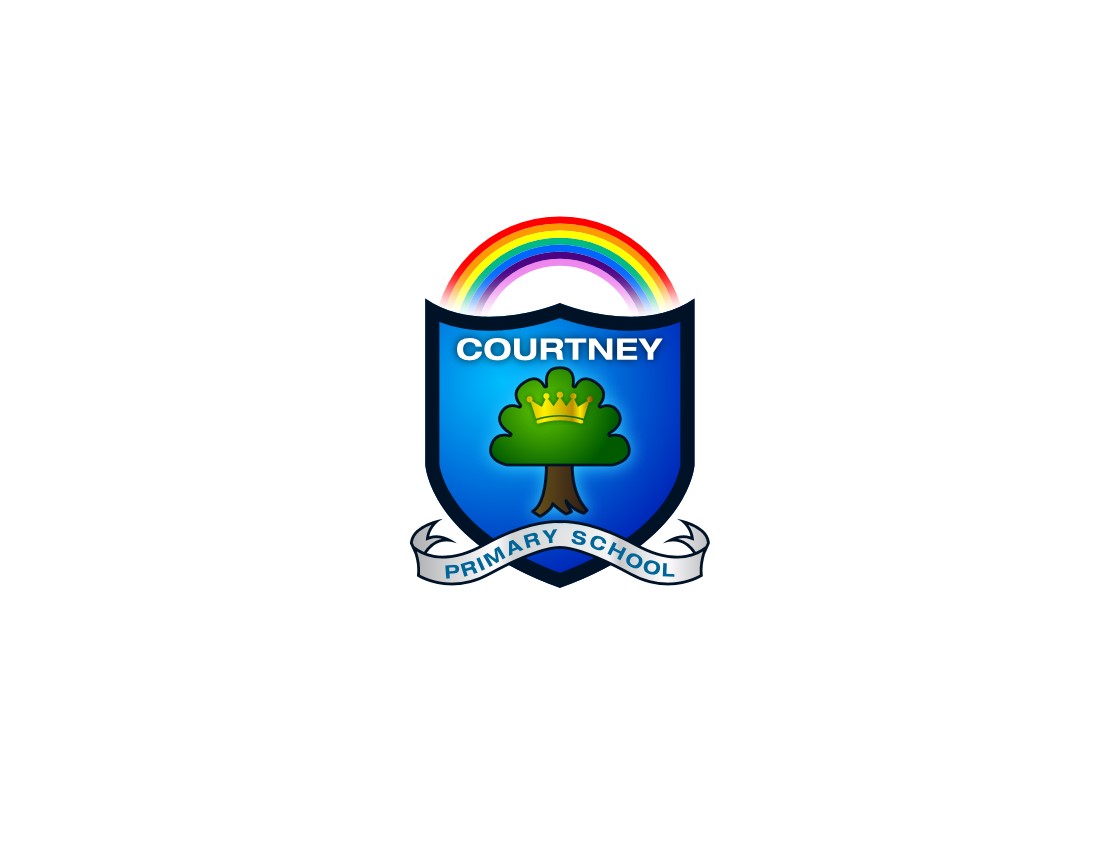 Privacy Notice (How we use pupil information) A new data privacy law was introduced the UK on 25 May 2018.  Following this, we have published a new Privacy Notice to make it easier for you to find out how we use and protect your information. The categories of pupil information that we collect, hold and share include:Personal information (such as name, unique pupil number and address)Characteristics (such as ethnicity, language, nationality, country of birth and free school meal eligibility)Attendance information (such as sessions attended, number of absences and absence reasons)Assessment information, Relevant medical information, Special educational needs information, Exclusions / behavioural informationWhy we collect and use pupil information?We use the pupil data:to support pupil learningto monitor and report on pupil progressto provide appropriate pastoral careto assess the quality of our servicesto comply with the law regarding data sharingThe lawful basis on which we use this informationWe collect and use pupil information under section 537A of the Education Act 1996, section 83 of the Children Act 1989 and The EU General Data Protection Regulation 2016/679 (GDPR) including Article 6 ‘Lawfulness of processing’ and Article 9 ‘Processing of special categories of personal data’https://www.gov.uk/education/data-collection-and-censuses-for-schoolshttps://www.gov.uk/guidance/data-protection-how-we-collect-and-share-research-dataCollecting pupil informationWhilst the majority of pupil information you provide to us is mandatory, some of it is provided to us on a voluntary basis. In order to comply with the General Data Protection Regulation, we will inform you whether you are required to provide certain pupil information to us or if you have a choice in this. Storing pupil dataWe hold pupil data for the time specified in the school’s data retention policy.Who do we share pupil information with?We routinely share pupil information with:schools that the pupil’s attend after leaving usour local authoritythe Department for Education (DfE)other schools within our Alliance/ Clusterthe NHSthe school nurse (Sirona Care & Health CIC)Arbor Education (School Information Management System)Teachers to Parents Communication service (including text messaging, school money and parents evening)CPOMS (Child Protection/Safeguarding)2Simple Software / Tapestry (Reception Assessment Software)our website providerour IT support company, Helpme HelpmeJunior Librarian (our electronic library management system)National Foundation for Educational Research (NFER)Google Classrooms (to assist online learning)Timestable Rockstars and Numbots (online maths resources)Your local council is a partner in Connecting Care, a project which links social care information with health information.The Connecting Care Local Record is a new way for staff who are directly involved in a child’s care to share relevant information about their care in a way that is secure, controlled, consistent and efficient. It allows health and local council staff who are directly involved in a child’s care access to a summary of existing records, such as those held by the GP, hospital or social care provider. Staff who are directly involved in a child’s care, will only access their record with a legitimate reason, and if they can, they will ask your permission before they look at it.The Connecting Care Record will contain information such as:• who is involved in a child’s care;• any allergies they have;• medications;• recent appointments (but only whether they were attended, this will not include any information about what was discussed at that appointment);• diagnoses.The Connecting Care record will not contain information about conversations with the GP or any information on sensitive subjects such as sexual health. Staff who have a responsibility for designing services to improve children’s general well-being will also have access to relevant information from the record. The detail that staff can see is linked to the job they do. If for their job they don’t need to see specific information, they cannot see it.Connecting Care has been established in order to share important health and social care information to support the care of the wider Bristol population. Your contact with local Connecting Care NHS Partner Organisations may result in them seeking your consent to participate in a research study. Where you have consented to participate in such a study, the research team may access the information held by GPs and Hospital Trusts through Connecting Care to ensure that your participation (or those that you are responsible for) will not put you at risk of increased harm, and is suitable for the aims of the study. If you later choose to withdraw from the study, the research team will discuss the use of your information with you.  As part of the consent process, the research team will inform you of the information they would seek access to.If you require further information about Connecting Care, how it works, how information is shared and protected, and how you can opt out (and the implications for doing so) please contact PALS on 0800 073 0907, or visit https://www.connectingcarebnssg.co.ukYour local council also shares a limited amount of school enrolment information the South West Child Health Information System (CHIS), which is used by local organisations to deliver child health services safely, effectively and efficiently. The CHIS maintains a record of all children from birth up to the age of 19 and receives data from General Practice, maternity departments, health visitor providers, screening providers and school age vaccination providers.  The information shared by the school with CHIS includes:School assigned ID and/or NHS numberPupil name and genderPupil date of birthPupil home postcodePupil start date at the schoolThe CHIS is commissioned by NHS England on behalf of Public Health England and the service is provided by Health Intelligence Ltd.  If you require further information about the CHIS, how it works and how information is shared and protected, please visit: http://www.swchis.co.ukWhy we share pupil informationWe do not share information about our pupils with anyone without consent unless the law and our policies allow us to do so.We share pupils’ data with the Department for Education (DfE) on a statutory basis. This data sharing underpins school funding and educational attainment policy and monitoring.We are required to share information about our pupils with our local authority (LA) and the Department for Education (DfE) under section 3 of The Education (Information About Individual Pupils) (England) Regulations 2013.Data collection requirements:To find out more about the data collection requirements placed on us by the Department for Education (for example; via the school census) go to https://www.gov.uk/education/data-collection-and-censuses-for-schools.The National Pupil Database (NPD)The NPD is owned and managed by the Department for Education and contains information about pupils in schools in England. It provides invaluable evidence on educational performance to inform independent research, as well as studies commissioned by the Department. It is held in electronic format for statistical purposes. This information is securely collected from a range of sources including schools, local authorities and awarding bodies. We are required by law, to provide information about our pupils to the DfE as part of statutory data collections such as the school census and early years’ census. Some of this information is then stored in the NPD. The law that allows this is the Education (Information About Individual Pupils) (England) Regulations 2013.To find out more about the pupil information we share with the department, for the purpose of data collections, go to https://www.gov.uk/education/data-collection-and-censuses-for-schools.To find out more about the NPD, go to https://www.gov.uk/government/publications/national-pupil-database-user-guide-and-supporting-information.The Department may share information about our pupils from the NPD with third parties who promote the education or well-being of children in England by:conducting research or analysis;producing statistics;providing information, advice or guidance.The Department has robust processes in place to ensure the confidentiality of our data is maintained and there are stringent controls in place regarding access and use of the data. Decisions on whether DfE releases data to third parties are subject to a strict approval process and based on a detailed assessment of:who is requesting the data;the purpose for which it is required;the level and sensitivity of data requested; and the arrangements in place to store and handle the data.To be granted access to pupil information, organisations must comply with strict terms and conditions covering the confidentiality and handling of the data, security arrangements and retention and use of the data.For more information about the Department’s data sharing process, please visit: https://www.gov.uk/data-protection-how-we-collect-and-share-research-data For information about which organisations the Department has provided pupil information, (and for which project), please visit the following website: https://www.gov.uk/government/publications/national-pupil-database-requests-receivedTo contact DfE: https://www.gov.uk/contact-dfeRequesting access to your personal dataUnder data protection legislation, parents and pupils have the right to request access to information about them that we hold. To make a request for your personal information, or be given access to your child’s educational record, contact the school office on office@courtneyps.org.uk or 01454 866670.You also have the right to:object to processing of personal data that is likely to cause, or is causing, damage or distress;prevent processing for the purpose of direct marketing;object to decisions being taken by automated means;in certain circumstances, have inaccurate personal data rectified, blocked, erased or destroyed; andclaim compensation for damages caused by a breach of the Data Protection regulations.If you have a concern about the way we are collecting or using your personal data, you should raise your concern with us in the first instance or directly to the Information Commissioner’s Office at https://ico.org.uk/concerns/ContactIf you would like to discuss anything in this privacy notice, please contact our School Business Manager and lead on Data Protection:Mrs Tamsin GriffithsCourtney Primary SchoolCourtney RoadKingswoodBristolBS15 9RDoffice@courtneyps.org.uk01454 866670